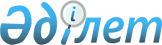 Об утверждении Правил безопасности на водоемах Республики Казахстан
					
			Утративший силу
			
			
		
					Постановление Правительства Республики Казахстан от 31 июля 2014 года № 861. Утратило силу постановлением Правительства Республики Казахстан от 18 июня 2015 года № 457

      Сноска. Утратило силу постановлением Правительства РК от 18.06.2015 № 457 (вводится в действие со дня его первого официального опубликования).      В соответствии с подпунктом 14) статьи 11 Закона Республики Казахстан от 11 апреля 2014 года «О гражданской защите» Правительство Республики Казахстан ПОСТАНОВЛЯЕТ:



      1. Утвердить прилагаемые Правила безопасности на водоемах Республики Казахстан.



      2. Настоящее постановление вводится в действие по истечении десяти календарных дней после дня его первого официального опубликования.      Премьер-Министр

      Республики Казахстан                      К. Масимов

Утверждены         

постановлением Правительства

Республики Казахстан    

от 31 июля 2014 года № 861  

Правила

безопасности на водоемах Республики Казахстан 

1. Общие положения

      1. Настоящие Правила безопасности на водоемах Республики Казахстан (далее – Правила) определяют порядок обеспечения безопасности граждан при пользовании водоемами Республики Казахстан для отдыха и туризма.



      2. В данных Правилах используются следующие понятия:



      1) водоемы - реки и приравненные к ним каналы, озера, водохранилища, пруды и другие внутренние водоемы, территориальные воды;



      2) спасательный пост – это пост на определенном участке акватории, укомплектованный спасателями, оснащенный спасательным оборудованием, выполняющий функций по обеспечению безопасности людей на водоемах и создаваемый юридическими и физическими лицами;



      3) место отдыха на водоеме – оборудованное место для купания (пляжи), прокатные станции катеров, яхт, лодок, гидроциклов и катамаранов;



      4) маломерное судно - судно длиной не более 20 метров с допустимым количеством людей на борту не более 12 человек, кроме построенных или оборудованных для рыболовства, перевозки грузов, буксировки, проведения поиска, разведки и добычи полезных ископаемых, строительных, путевых, гидротехнических и других подобных работ, лоцманской и ледокольной проводки, а также осуществления мероприятий по защите водных объектов от загрязнения и засорения;



      5) спасательный «Конец–Александрова» – средство для оказания помощи утопающему, которое представляет собой плавучий линь длиной около 30 метров с петлей диаметром 40 сантиметров и двумя поплавками;



      6) учебное место – это специально оборудованное место на территории пляжа, максимально приспособленное для проведения коллективных и индивидуальных занятий по плаванию;



      7) городской пляж – это место отдыха на водоеме, находящееся в ведении местного исполнительного органа.



      3. Места для массового отдыха, туризма и спорта на водных объектах и водохозяйственных сооружениях устанавливаются местными исполнительными органами области (города республиканского значения, столицы) по согласованию с уполномоченным органом в области использования и охраны водного фонда, водоснабжения и водоотведения, уполномоченным государственным органом в области охраны окружающей среды, уполномоченным органом в области санитарно-эпидемиологического благополучия населения с соблюдением экологических требований и безопасности жизни человека.



      4. Местные представительные органы областей (города республиканского значения, столицы) в целях охраны жизни и здоровья граждан, с учетом особенностей региональных условий в правилах общего водопользования определяют места, где запрещены купание, забор воды для питьевых и бытовых нужд, водопой скота, катание на маломерных судах и других плавучих средствах на водных объектах, расположенных на территории соответствующего региона.



      5. Обучение и подготовка спасателей спасательных постов организуют территориальные подразделения уполномоченного органа в сфере гражданской защиты (далее – территориальное подразделение).



      6. При производстве работ по выемке грунта, выколке льда, углублению дна водоема владельцами мест отдыха принимаются меры по ограждению участков, на которых ведутся работы, а после окончания работ по выравниванию дна водоема.



      7. Продолжительность купального сезона, часы работы мест отдыха на водоемах устанавливаются местными исполнительными органами по согласованию с владельцами мест отдыха на водоемах.



      8. Рыбная ловля на водоемах с использованием плавательных средств осуществляется при наличии индивидуальных спасательных средств. 

2. Порядок обеспечения безопасности

при пользовании водоемами для отдыха и туризма

      9. Для обеспечения безопасности на водоемах Республики Казахстан уполномоченным органом в сфере гражданской защиты и местными исполнительными органами принимаются следующие меры:

      1) организация и проведение профилактической работы, направленной на предупреждение чрезвычайных ситуаций на водоемах;

      2) организация на городских пляжах пунктов медицинской помощи и постов общественной безопасности;

      3) установление на городских пляжах границ заплыва, знаков ограждений, стендов с информацией о соблюдении правил безопасности на водоемах;

      4) определение и оборудование безопасных мест для купания;

      5) проведение осмотра и обследование дна акваторий пляжа предназначенной для купания;

      6) проведение водно-спасательных и водолазно-поисковых работ на водоемах Республики Казахстан.



      10. В местах массового отдыха на естественных и искусственных водоемах с целью предупреждения несчастных случаев и оказания помощи терпящим бедствие на воде, организацией за которой закреплен данный водоем или пляж, создается спасательный пост, соответствующий требованиям, предусмотренным в приложении 1 к настоящим Правилам.



      11. Перед началом купального сезона по заявке владельца места отдыха на водоеме, водолазами территориального подразделения или водолазами организаций имеющих соответствующее оборудование и снаряжение для производства работ под водой проводится обследование пляжа и по итогам обследования составляется акт выполненных работ, утверждаемый руководителем территориального подразделения или организации осуществлявшего обследование.



      12. На опасных и не оборудованных для отдыха и купания участках водоемов территориальными подразделениями и местными исполнительными органами устанавливаются запрещающие и предупреждающие знаки.



      13. В местах отдыха на водоемах по радиотрансляционным установкам и с помощью других средств массовой информации территориальными подразделениями проводится массово-разъяснительная работа среди отдыхающих по предупреждению несчастных случаев на воде.



      14. На месте отдыха на водоеме размещаются стенды с:

      1) табличками с указанием температуры воды и воздуха, направления силы ветра и скорости течения;

      2) номерами телефонов и адресов правоохранительных органов, спасательных служб и ближайшей водно-спасательной станции;

      3) схематическим изображением территории и акватории с указанием наибольших глубин и опасных мест;

      4) расписанием занятий, тренировок, соревнований с указанием лиц, ответственных за безопасность на воде.



      15. Для недопущения нарушений отдыхающими правил поведения в общественных местах по решению местных исполнительных органов организуется дежурство дорожно-патрульной полиции органов внутренних дел.



      16. Необорудованные места для купания обозначаются знаками, запрещающими купание, согласно приложению 2 к настоящим Правилам.



      17. В местах, где не допускается катание на маломерных судах, устанавливаются знаки.



      18. При нахождении в местах отдыха на водоеме не допускается:

      1) входить в воду и купаться в состоянии алкогольного и наркотического опьянения;

      2) прыгать в воду с лодок, катеров, причалов, а также сооружений, не приспособленных для этих целей;

      3) нырять в непроверенных и необорудованных местах;

      4) заплывать за буйки, обозначающие границы заплыва;

      5) плавать на предметах, не предназначенных для плавания;

      6) загрязнять и засорять водоемы;

      7) оставлять на берегу и в раздевалках мусор, который может нанести травму отдыхающим;

      8) подавать крики ложной тревоги;

      9) взбираться на технические и предупредительные знаки, буйки.

      19. Купание в необорудованных участках водоемов не допускается. 

3. Порядок оборудования мест отдыха на водоемах

      20. Место отдыха на водоеме оборудуется:

      1) спасательный постом, укомплектованным спасателями и оснащенным спасательным оборудованием и снаряжением, в соответствии с требованиями, предусмотренными в приложении 1 к настоящим Правилам;

      2) участком для купания детей с глубиной не более 1,2 метров и обозначаются линией поплавков, закрепленных на тросах;

      3) громкоговорящими устройствами и телефонной связью;

      4) помещением для оказания первой медицинской помощи с дежурным медицинским персоналом и оснащенным необходимым инструментом и медикаментами.



      21. При оборудовании мест отдыха на водоемах:

      1) места, отведенные для купания, обозначаются знаками с указанием границ акватории вдоль берега;

      2) места отдыха на водоемах отводятся на расстоянии не менее чем на 500 метров выше места спуска сточных вод и на 1000 метров ниже портовых сооружений, пирсов судов, нефтеналивных приспособлений;

      3) на месте отдыха у водоема, а также на детских пляжах через каждые 50 метров и не более 15 метров от воды выставляются щиты со спасательными кругами и спасательными средствами «Конец Александрова»;

      4) до начала купального сезона устанавливаются буи, стенды и знаки.



      22. На месте отдыха на водоеме разрешается оборудование участков для прыжков в воду.



      23. Участки для прыжков в воду устанавливаются в местах акваторий с приглубленными берегами и в отдаленном от общего места купания, с указанием глубины дна.



      24. Места, опасные для прыжков в воду, ограждаются знаками.



      25. Выход на платформы вышек для прыжков в воду высотой от 3 и более метров допускается с разрешения инструкторов (тренеров) и в их присутствии. Платформы вышек и ступенчатый марш вышки изготавливается с поручнями, ступеньки высотой и шириной не выше установленных размеров строительными нормами, покрытие ступеньки из материалов, предотвращающих скольжение.



      26. Места, отведенные для купания животных, обозначаются знаками с указанием границ акватории вдоль берега. 

4. Порядок обеспечения безопасности детей на воде

      27. Для обеспечения безопасности детей в местах отдыха на водоемах создаются детские пляжи, оборудованные участками для купания и обучения плаванию детей.



      28. Нахождение детей вблизи водоемов допускается при сопровождении взрослых.



      29. Места, отведенные для купания детей, обозначаются знаками с указанием границ акваторий вдоль берега.



      30. Участки для купания детей обносятся линией поплавков, закрепленных на кольцах, вбитых в дно на расстоянии не более 3 метров друг от друга.



      31. За купающимися детьми ведется непрерывное наблюдение дежурными инструкторами (тренерами) и медицинскими работниками.



      32. Во время купания детей на всей территории пляжа не допускаются катание на лодках и катерах, проведение игр и спортивных мероприятий.



      33. В период купального сезона спасателями территориального подразделения на городских пляжах оборудуются безопасные учебные места для проведения занятий по обучению детей плаванию.



      34. При катании детей на маломерных судах не допускается:

      1) перегружать судно сверх установленной нормы;

      2) катание детей в возрасте до 7 лет;

      3) совершать прыжки в воду с судна;

      4) кататься без индивидуальных спасательных средств;

      5) заходить на акваторию, отведенную для купания, а также подходить к знакам судоходной обстановки, швартоваться к ним и останавливаться на судовом ходу. 

5. Порядок безопасности на водоемах в зимний период

      35. Для перехода замерзшего водоема оборудуются специальные ледовые (пешеходные и автогужевые) переправы.



      36. Время открытия и закрытия переправы по льду в начале и конце зимы, а также режим ее работы в течение суток устанавливаются местными исполнительными органами.



      37. Места, отведенные для переправы, обозначаются вехами, расположенными на расстоянии 25-30 метров.



      38. Ежедневно территориальными подразделениями уполномоченного органа в сфере гражданской защиты производится замер толщины льда, в местах переправ.



      39. Переправа оборудуется для автотранспортных средств при толщине льда не менее 25-30 сантиметров и для пешеходов не менее 10 сантиметров.



      40. На спусках переправ с обеих сторон выставляются на специальных щитах специальный зимний инвентарь (багры, лестница, спасательные круги, бревна).



      41. На подъездах к переправам устанавливаются вывески с названием переправы, времени работы и данные ответственного за ее устройство и содержание.



      42. В местах переправ не допускается установление сетей для промыслового лова рыбы, и пробивать лунки для рыбной ловли.



      43. При нахождении на льду не допускается:

      1) выходить на тонкие и неокрепшие участки льда;

      2) собираться группами на отдельных участках льда;

      3) приближаться к промоинам, трещинам, прорубям во льду;

      4) выезжать на автомобилях за пределы переправ.



      44. Не допускается выходить на лед в темное время суток и при плохой видимости.



      45. Подледная ловля рыбы допускается при наличии спасательных средств.



      46. При подледной ловле рыбы не допускается:

      1) пробивать более двух лунок на ограниченной площади;

      2) разводить огонь. 6. Порядок содержания и пользования станциями

проката плавательных средств

      47. При содержании и пользовании станций прокатов плавательных средств, соблюдаются следующие требования:

      1) лодочный причал снабжается спасательными кругами (один круг на 10 метров линии причала) и другими спасательными оборудованиями и снаряжениями и пожарным инвентарем;

      2) водная акватория пункта проката обозначается плавучими знаками;

      3) при каждой станции проката постоянно находится дежурная спасательная лодка со спасательным снаряжением, оборудованиями и дружинниками-спасателями, а также громкоговорящими устройствами и прожекторами;

      4) маломерные суда, представленные на прокат, проходят ежегодный технический осмотр, находятся в исправном состоянии, имеют комплекты уключин и весел, причальный конец, черпак для воды и спасательное снаряжение (спасательные круги, жилеты, пояса, «конец Александрова»);

      5) кассы станции проката и скамьи для отдыхающих размещаются на берегу. Место посадки и высадки из лодок изолируется от мест ожидания лодок. Посадка и высадка производятся под наблюдением дружинника-спасателя станции проката.



      48. На каждом причале прокатного пункта вывешиваются на видных местах:

      1) схема водной акватории пункта проката, в пределах которой разрешено катание;

      2) порядок пользования плавательными средствами;

      3) плакаты по предупреждению несчастных случаев с людьми на воде и оказанию первой медицинской помощи;

      4) телефоны и адреса ближайших отделений правоохранительных органов, спасательной станции и скорой помощи;

      5) наименование организации, содержащей пункт проката и его полный адрес и номера телефонов;

      6) вахтенный журнал, книга жалоб и предложений.



      49. Плавательные средства не предоставляются на прокат:

      1) гражданам с детьми, не достигшими семилетнего возраста;

      2) детям до 17 лет без сопровождения взрослых;

      3) лицам в нетрезвом состоянии.

Приложение 1            

к Правилам безопасности на водоемах

Республики Казахстан        

Требования

к устройству спасательного поста

      Примечание: один спасательный пост выставляется не более чем на 200 метров протяженности линии заплыва.

Приложение 2            

к Правилам безопасности на водоемах

Республики Казахстан       

                      Знаки безопасности на воде
					© 2012. РГП на ПХВ «Институт законодательства и правовой информации Республики Казахстан» Министерства юстиции Республики Казахстан
				№

п/пНаименованиеКол-

во ед.ПримечаниеI.Штатный состав:1.Руководитель поста-спасатель12.Дружинник-спасатель1- 2П.Оборудование:1.Лодка весельная или моторная2с надписью на бортах «спасательная»2.Круги спасательные23.Спасательный «Конец Александрова»24.Мегафон25.Санитарная сумка с медикаментами (аптечка)16.Трал с кошками17.Спасательные доски 5- 6 м2на зимний период8.Нагрудники спасательные29.Шесты, спасательные багры210.Флаг белый с красным крестом2№

п/пНадпись на знакеОбщий вид знака1.Место купания (с указанием границ в метрах)В зеленой рамке. Надпись сверху. Ниже изображен плывущий человек. Знак укрепляется на белом столбе.2.Место купания детей (с указанием границ в метра)В зеленой рамке. Надпись сверху. Ниже изображены двое стоящих в воде детей. Знак укрепляется на белом столбе.3.Место для купания животных (с указанием границ в метрах)В зеленой рамке. Надпись сверху. Ниже изображена плывущая собака. Знак укрепляется на белом столбе.4.Купание запрещено (с указанием границ в метрах)В красной рамке. Надпись сверху. Ниже изображен плывущий человек. Изображение перечеркнуто красной чертой по диагонали с верхнего левого угла. Знак укрепляется на красном столбе.5.Переход по льду разрешаетсяВесь покрашен в зеленый цвет. Надпись посредине, белая. Знак укрепляется на белом столбе.6.Переход по льду запрещенВесь покрашен в красный цвет. Надпись посредине белая. Знак укрепляется на красном столбе.7.Нырять запрещеноВ красной рамке. Надпись сверху. Ниже изображен ныряющий человек. Изображение перечеркнуто красной чертой по диагонали с верхнего левого угла. Знак укрепляется на красном столбе.8.Движение плавательных средств запрещеноВ красной рамке. Надпись сверху. Ниже изображено маломерное судно с подвесным мотором. Изображение перечеркнуто красной линией по диагонали с верхнего угла, знак плавающий. Выставляется вместе с буями ограждения акватории пляжа.9.Опасно! Водоворот!На белом фоне зеленый треугольник в черной окантовке и восклицательный знак посредине, перечеркнуто двумя волнистыми горизонтальными линиями. Надпись сверху «Опасно!» Надпись снизу «Водоворот!» в черной окантовке. Знак плавающий выставляется в районе резкого перепада глубин в 5- 10 метрах от уреза воды. 